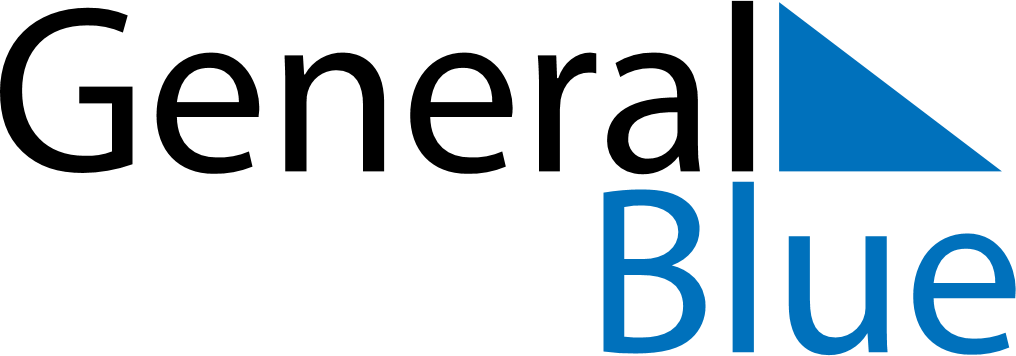 Daily PlannerAugust 27, 2023 - September 2, 2023Daily PlannerAugust 27, 2023 - September 2, 2023Daily PlannerAugust 27, 2023 - September 2, 2023Daily PlannerAugust 27, 2023 - September 2, 2023Daily PlannerAugust 27, 2023 - September 2, 2023Daily PlannerAugust 27, 2023 - September 2, 2023Daily Planner SundayAug 27MondayAug 28TuesdayAug 29WednesdayAug 30ThursdayAug 31 FridaySep 01 SaturdaySep 02MorningAfternoonEvening